ПРОГРАММАXI регионального форуматема: «Потребительский рынок Архангельской области
сегодня и завтра»Функционирование потребительского рынка — сложный механизм взаимодействия социальных, экономических, правовых, административных, политических и других элементов. Потребительский рынок является важнейшей структурообразующей составляющей рыночной экономики.23 ноября 2017 года Цель форума: Обобщить имеющийся опыт работы предприятий потребительского рынка Архангельской области в сфере торговли и общественного питания определить стратегии развития в условиях повышающейся конкуренции.      Модератор ФорумаМчедлидзе Наталия Ивановна, директор по маркетингу                                     ООО «Норд Коммерц», эксперт – практик, консультант по маркетингу: товарной, ценовой, сбытовой, коммуникационной политике.Место проведения: муниципальное образование «Котлас» Архангельская область, МУК «Лимендский Дом Культуры»,                                             ул. Заполярная, д. 20, большой зал. 09:30 – 10:00     Регистрация участниковПриветственный кофе-брейк_________________________* В программу могут быть внесены уточнения организаторами Форума.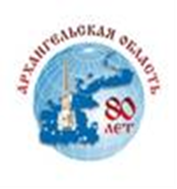 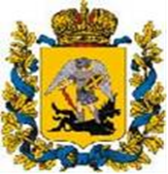 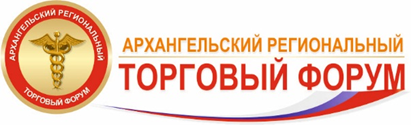 10:00 -10:30Приветствия участникам ФорумаОрлов Игорь Анатольевич, Губернатор Архангельской области;Кулявцев Иван Святославович, Уполномоченный при Губернаторе Архангельской области по защите прав предпринимателей; Бажанова Ирина Борисовна, министр агропромышленного комплекса и торговли Архангельской области;Бральнин Андрей Владимирович, Глава муниципального образования «Котлас»; Гудков Виктор Павлович, директор «Котласский техникум сервиса им. А.М. Меркушева». Пленарное заседание10:30 -10:50Потребительский рынок Архангельской области: состояние и перспективы развитияГоворова Елена Александровна, заместитель министра агропромышленного комплекса и торговли Архангельской области по торговле. 10:50 – 11:20Структура потребительского рынка предприятий торговли и общественного питания города Котласа: состояние и перспективы развитияЗаборский Владислав Николаевич, начальник управления экономического развития муниципального образования «Котлас» Архангельской области.Малый бизнес в сфере общественного питания (лучшие практики города Котласа) Кабанова Анна Николаевна, заместитель директора по развитию сети ИП Малых Е.В. 11:20 – 11:50Конкурентные стратегии в работе современных предприятий потребительского рынка, сильные и слабые стороны отрасли   Мчедлидзе Наталия Ивановна, директор по маркетингу ООО «Норд Коммерц», эксперт – практик, консультант по маркетингу: товарной, ценовой, сбытовой, коммуникационной политике.Краткий обзор о содержании круглых столов и семинаров в рамках   Форума, представление модераторов, обозначение тезисов.Мероприятия Форума (семинары, круглые столы)Место проведения: ГАПОУ АО «Котласский техникум сервиса                            им. А.М. Меркушева», г. Котлас, ул. Заводская, д. 9Мероприятия Форума (семинары, круглые столы)Место проведения: ГАПОУ АО «Котласский техникум сервиса                            им. А.М. Меркушева», г. Котлас, ул. Заводская, д. 912:00–12:30  Кофе – брейк 12:00 – 16:00Работа площадки выставки-дегустации, организованной студентами «Котласский техникум сервиса 
им. А.М. Меркушева»12:30 – 14:30  Круглый стол «Новые направления развития бизнеса»Модератор: Бызова Светлана Владимировна, представитель фонда региональных социальных программ                              «Наше будущее» в Архангельской области.Что такое социальное предпринимательство. Предпосылки. Подходы к определению. Государственная и негосударственная поддержка социальных предпринимателей. Краудфандинг.Бизнес-модели социальных предприятий в Архангельской области.Особенности маркетинга социальных предприятий.Продукты фонда региональных социальных программ «Наше будущее».Об обеспечении доступной среды жизнедеятельности инвалидов и других маломобильных групп населения в сфере потребительского рынка.Докладчики: Бочарова Наталья Александровна, начальник отдела по торговле потребительскому рынку министерства агропромышленного комплекса и торговли Архангельской области;представитель общества инвалидов (ФИО уточняется)14:30-15:30Практикум по социальному бизнес - проектированию.Модератор: Бызова Светлана Владимировна, представитель фонда региональных социальных программ                              «Наше будущее» в Архангельской области.12:30 – 15:30   Семинар «Инструменты роста продаж»Модератор: Мчедлидзе Наталия Ивановна, директор по маркетингу ООО «Норд Коммерц», эксперт – практик, консультант по маркетингу: товарной, ценовой, сбытовой, коммуникационной политике.Современные стратегии продаж правовое регулирование в сфере коммерческой, банковской деятельности, энергетики и иных отраслей экономики. Инструменты роста продаж. Программа лояльности.12:30 – 14:30Круглый стол: «Возможности роста продаж с помощью «Умных касс»Модератор: Еликов Антон Васильевич – коммерческий директор Проекта «Мерката», эксперт в области автоматизации розничного бизнеса.Как увеличить выручку магазина используя законодательные изменения. Каким образом не сетевой рознице можно конкурировать с сетями. Как сократить потребность в оборотном капитале за счет эффективной товаропроводящей цепочки между торговыми точками и производителями. Что позволит контролировать и делать более эффективным канал сбыта между производителями и поставщиками.Почему целевое использование маркетинговых бюджетов способно увеличить продажи в точках.12:30 – 14:30Семинар: «Новые подходы к управлению персоналом»Модератор: Свирида Светлана Юрьевна, 
директор ООО «Инновационный Кадровый Центр».Теория поколений или как понять новое поколение работников. vuga- мир. Вовлеченность персонала что это такое? 12:30 – 14:30Семинар: «Новое в законодательстве в сфере розничной продажи алкогольной продукции».Модератор: Жданова Татьяна Ивановна, начальник лицензионного отдела министерства агропромышленного комплекса и торговли Архангельской области.Изменения федерального законодательства в сфере розничной продажи алкогольной продукции. Новые полномочия органов государственной власти субъектов Российской Федерации в сфере розничной продажи алкогольной продукции.13:00 – 14:30Выездное рабочее совещание по предприятиям потребительского рынка города Котлас Модератор: Лобанова Лариса Владиславовна, главный специалист Управления экономического развития администрации муниципального образования «Котлас»(для специалистов органов регулирования торговли муниципальных образований Архангельской области, с посещением предприятий торговли г. Котласа, а также экскурсия по техникуму с посещением производственных цехов и выставки-дегустации).14:30 – 16:00Семинар «К Вам пришла проверка»Модератор: Прохорова Лариса Васильевна главный специалист Управления экономического развития администрации муниципального образования «Котлас»Переход с 1 января 2018 года на оформление ветеринарных сопроводительных документов в электронном виде. (Общие положения.Докладчик:Зелянин Максим Александрович, консультант отдела государственного ветеринарного надзора инспекции по ветеринарному надзору Архангельской области.Что и кем сертифицируется, и когда начинается обязательная электронная ветеринарная сертификация. Основное назначение ФГИС Меркурий. Цели создания ФГИС Меркурий. Как получить доступ к ФГИС Меркурий. Обучение по работе в системе. Сопровождение и поддержка.Новое в Законодательстве. Контрольно-надзорные мероприятия.Докладчики: Елсакова Марина Александровна, главный специалист-эксперт Котласского территориального отдела Управления Роспотребнадзора по Архангельской области;Прохорова Лариса Васильевна, главный специалист Управления экономического развития администрации МО «Котлас»;ИФНС (ФИО докладчика уточняется)16:00-17:00Дискуссия, принятие решения, награждение победителей выставки-дегустации, закрытие Форума Модератор: Мчедлидзе Наталия Ивановна, директор по маркетингу ООО «Норд Коммерц», эксперт – практик, консультант по маркетингу: товарной, ценовой, сбытовой, коммуникационной политике.